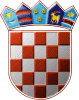 REPUBLIKA HRVATSKAKRAPINSKO – ZAGORSKA ŽUPANIJAGRAD ZLATARGRADSKO VIJEĆEKLASA: 021-05/21-01/14URBROJ: 2211/01-01-21-2U Zlataru 03.11.2021.Z A P I S N I K4. sjednice Gradskog vijeća Grada Zlatara održane 3. studenoga 2021. godine u Gradskoj vijećnici u Zlataru, Park hrvatske mladeži 2. Početak u 19:04 sati.NAZOČNI:Vijećnici: Jurica Hendija, Ivona Bingula, Danijela Findak, Matija Ožvald, Juraj Žerjavić, Ivana Parlov Roksandić, Tihomir Pazman, Valentino Lisek, Srećko Pozaić, Božidar Hanžek, Davor KljakOstali: Jasenka Auguštan-Pentek, gradonačelnica Grada ZlataraZaposlenici Jedinstvenog upravnog odjela: Vinko Bajzek, Mirela Škuranec Lesičar i Tihana Mendek (zapisničarka)Sabina Pušec, novinarka Zagorskog listaMirjana Ščapec, novinarka Radio ZlataraOPRAVDANO ODSUTNI: Kazimir Sviben i Damir Bručić    Sjednicu vodi predsjednica Gradskog vijeća Danijela Findak, pozdravlja prisutne i otvara 4. sjednicu Gradskog vijeća Grada Zlatara. Konstatira kako je na sjednici prisutno 11 od 13 vijećnika i kako se mogu donositi pravovaljane odluke te naglašava da su vijećnicima uredno dostavljeni svi materijali za sjednicu vijeća po točkama predloženog dnevnog reda.Predlaže dopunu dnevnog reda s točkom „Odluka o zaduživanju Grada Zlatara po principu dopuštenog prekoračenja po poslovnom računu“. Predsjednica je dala slijedeći dnevni red na glasovanje: DNEVNI REDUsvajanje zapisnika 3. sjednice Gradskog vijeća,Imenovanje Komisije za Statut, Poslovnik i normativnu djelatnost,Imenovanje suca porotnika Općinskog suda u Zlataru,Usvajanje Izvješća o provedbi plana upravljanja imovinom u vlasništvu Grada Zlatara za 2020.,Usvajanje Izvješća o radu gradonačelnice od 1.1.-30.6.2021.,Donošenje Odluke o donošenju Plana djelovanja Grada Zlatara u području prirodnih nepogoda za 2022. godinu,Donošenje Programa potpore poljoprivredi na području Grada Zlatara,Donošenje Odluke o izmjenama Odluke o utvrđivanju osnovice i koeficijenta za obračun plaće gradonačelnika i zamjenika gradonačelnika Grada Zlatara i visini naknade za njihov rad ako dužnost obavljaju bez zasnivanja radnog odnosa,Donošenje Odluke o izmjeni Odluke o koeficijentima za obračun plaće službenika i namještenika u upravnim tijelima Grada Zlatara,Donošenje IV. izmjena i dopuna Prostornog plana uređenja Grada Zlatara,Donošenje Odluke o izmjeni Odluke o utvrđivanju kriterija za dodjelu stipendija učenicima i studentima,Donošenje V. izmjene i dopune Plana nabave za 2021.,Odluka o zaduživanju Grada Zlatara po principu dopuštenog prekoračenja po poslovnom računu,Pitanja i prijedlozi.Vijećnik Davor Kljak predlaže da se sa dnevnog reda makne 8. točka „Donošenje Odluke o izmjenama Odluke o utvrđivanju osnovice i koeficijenta za obračun plaće gradonačelnika i zamjenika gradonačelnika Grada Zlatara i visini naknade za njihov rad ako dužnost obavljaju bez zasnivanja radnog odnosa“ iz razloga što za istu nisu stečeni uvjeti te u protivnom najavljuje napuštanje sjednice u trenutku rasprave i glasovanja o navedenoj točki.  Vijećnik Srećko Pozaić u ime oporbe i članova HDZ-a predlaže da se s dnevnog reda makne 3. točka „Imenovanje suca porotnika Općinskog suda u Zlataru“ i 8. točka te u protivnom najavljuje odlazak vijećnika sa sjednice u trenutku rasprave i glasovanja po navedenim točkama. Predsjednica Danijela Findak daje na glasovanje prijedlog vijećnika Davora Kljaka da se točka 8. makne s dnevnog reda. Od prisutnih 11 vijećnika, 5 je glasovalo „ZA“ i 6 „PROTIV“ te prijedlog nije prihvaćen.Predsjednica Danijela Findak daje na glasovanje prijedlog vijećnika Srećka Pozaića da se točke 3. i 8. maknu s dnevnog reda. Od prisutnih 11 vijećnika, 5 je glasovalo „ZA“ i 6 „PROTIV“ te prijedlog nije prihvaćen.Kako više nije bilo rasprave, predsjednica Danijela Findak dala je na glasovanje predloženi dnevni. Od prisutnih 11 vijećnika, 6 je glasovalo „ZA“ i 5 „PROTIV“ te je dnevni red prihvaćen.Točka 1.Predsjednica Danijela Findak otvara raspravu o usvajanju Zapisnika 3. sjednice Gradskog vijeća. Kako nije bilo primjedbi predsjednica je 1. točku dala na glasovanje. Od prisutnih 11 vijećnika, 11 je glasovalo „ZA“ i 0 „PROTIV“ te je Gradsko vijeće usvojilo Zapisnik 3. sjednice Gradskog vijeća. Točka 2.Predsjednica Danijela Findak otvara raspravu o imenovanju Komisije za Statut, Poslovnik i normativnu djelatnost.Predsjednica Komisije za izbor i imenovanje iznosi Zaključak Komisije kojim se u Komisiju za Statut, Poslovnik i normativnu djelatnost predlaže imenovanje Ivane Parlov Roksandića za predsjednicu te Juraja Žerjavića, Ivone Bingula, Davora Kljaka i Srećka Pozaića za članove. Kako nije bilo rasprave, predsjednica je dala 2. točku na glasovanje. Od prisutnih 11 vijećnika, 10 je glasovalo „ZA“, 0 „PROTIV“ i 1 „SUZDRŽAN“ te je Gradsko vijeće donijelo Odluku  o imenovanju Komisije za Statut, Poslovnik i normativnu djelatnost.Točka 3.Predsjednica Danijela Findak otvara raspravu o Imenovanju suca porotnika Općinskog suda u Zlataru.Vijećnik Davor Kljak ukazuje na to da sudac porotnik ne može biti osoba koja ima članove obitelji u vijeću i koja je bila priklonjena određenoj političkoj stranci te iskazala svoj stav, odnosno političko opredjeljenje. Zaključuje kako predložena osoba bez obzira što trenutno nije politički aktivna, ne bi bila objektivan sudac porotnik. Gradonačelnica Jasenka Auguštan-Pentek poziva vijećnike da iznesu svoj prijedlog. Vinko Bajzek naglašava kako Gradsko vijeće predlaže suca porotnika, a da ga imenuje Skupština Krapinsko-zagorske županije uz prethodno mišljenje predsjednika Općinskog suda. Objašnjava kako kandidat ne smije biti član političke stranke te mora ispunjavati određene uvijete. Vijećnik Davor Kljak ističe kako vijeće mora znati sve o osobi koju će predložiti te zaključuje da se o predloženoj osobi zna kojeg je političkog opredjeljenja. Zaključuje kako mu je predložena osoba neprihvatljiva. Gradonačelnica Jasenka Auguštan-Pentek daje kraće objašnjenje uz napomenu da predložena osoba nije nikada bila u niti jednoj političkoj stranci. Vijećnik Valentino Lisek naglašava kako ne poznaje osobu, no objašnjava da sudac porotnik ne smije biti član niti jedne političke stranke te se ne smije baviti niti jednom vrstom političkog djelovanja, što se odnosi i na javno priopćavanje.  Naglašava kako predložena osoba javno i nedvosmisleno promovira jednu političku opciju. Nakon kraće rasprave, gradonačelnica Jasenka Auguštan-Pentek naglašava kako postoji kratak rok za dostavu prijedloga te da je već nekoliko ljudi odbilo biti predloženo za suca porotnika. Predlaže vijećnicima da dostave konkretan prijedlog te da se za nekoliko dana održi hitna sjednica na kojoj bi se raspravljalo samo o ovoj točki. Dodaje kako se prijedlog ove odluke neće povući ukoliko se vijećnici sada ne izjasne hoće li dostaviti prijedlog za nekoliko dana. Vijećnik Srećko Pozaić podsjeća kako je predlagao micanje točke s dnevnog reda. Iznosi kritiku na način rasprave te postavlja pitanje da li će se o točki glasati ili će gradonačelnica istu povući. Vijećnik Davor Kljak objašnjava kako gradonačelnica u svakom trenutku može povući točku s dnevnog reda. Gradonačelnica Jasenka Auguštan-Pentek naglašava potrebu hitnosti kod donošenja ove točke. Dodaje kako je spremna povući točku, odnosno predložiti drugu osobu ukoliko vijećnici imaju prijedlog. Vijećnik Tihomir Pazman komentira izjavu gradonačelnice u kojoj je iznijela da druge osobe nisu htjele prihvatiti prijedlog za suca porotnika te ga zanima iz kojeg je razloga g. Josip Findak to prihvatio. Naglašava kako razlog želi čuti od njega te dodaje da mu je nelogično da se on toga želio prihvatiti. Gradonačelnica Jasenka Auguštan-Pentek objašnjava kako je g. Findak u mirovini i ima slobodnog vremena te volje. Kratko govori o obvezama suca porotnika. Vijećnik Srećko Pozaić iznosi kako to nije najbolji i najadekvatniji prijedlog te da isti ne bi prošao na Županijskoj skupštini. Iznosi njegovu aktivnost na društvenim mrežama te bivše sudjelovanje u vijeću, a za što govori da su razlozi zbog kojih smatraju da nije najbolji prijedlog. Gradonačelnica Jasenka Auguštan-Pentek kratko govori o korištenju društvenih mreža. Predsjednica Danijela Findak postavlja pitanje da li vijećnici prihvaćaju prijedlog gradonačelnice da u nekoliko dana dostave prijedlog za suca porotnika. Naglašava kako će gradonačelnica prijedlog podržati. Dodaje kako će se zbog kratkog roka glasati o ovom prijedlogu ukoliko vijećnici ne planiraju dostaviti prijedlog. Kako više nije bilo rasprave, predsjednica je dala 3. točku na glasovanje. Vijećnici Srećko Pozaić, Valentino Lisek, Božidar Hanžek i Tihomir Pazman napuštaju sjednicu. Predsjednica Danijela Findak konstatira kako je prisutno 7 do 13 vijećnika. Od prisutnih 7 vijećnika, 5 je glasovalo „ZA“, 1 „PROTIV“ i 1 „SUZDRŽAN“ te je Gradsko vijeće donijelo Zaključak.Točka 4.Vijećnici Srećko Pozaić, Valentino Lisek, Božidar Hanžek i Tihomir Pazman prisustvuju sjednici te predsjednica Danijela Findak konstatira kako je prisutno 11 do 13 vijećnika.Predsjednica Danijela Findak otvara raspravu o donošenju Izvješća o provedbi plana upravljanja imovinom u vlasništvu Grada Zlatara za 2020.Kraće objašnjenje sukladno dostavljenim materijalima daje Vinko Bajzek. Kako nije bilo rasprave, predsjednica je dala 4. točku na glasovanje. Od prisutnih 11 vijećnika, 11 je glasovalo „ZA“, 0 „PROTIV“ i 0 „SUZDRŽAN“ te je Gradsko vijeće donijelo Izvješće o provedbi plana upravljanja imovinom u vlasništvu Grada Zlatara za 2020.Točka 5.Predsjednica Danijela Findak otvara raspravu o Izvješću o radu gradonačelnice od 1.1.-30.6.2021.Na zahtjev vijećnika Srećka Pozaić gradonačelnica Jasenka Auguštan-Pentek iznosi kraće obrazloženje ističući zadovoljstvo zbog povučenih sredstava od EU i ministarstava. Kako nije bilo rasprave, predsjednica je dala 5. točku na glasovanje. Od prisutnih 11 vijećnika, 11 je glasovalo „ZA“, 0 „PROTIV“ i 0 „SUZDRŽAN“ te je Gradsko vijeće donijelo Zaključak o primanju na znanje Izvješća o radu gradonačelnice od 1.1.-30.6.2021.Točka 6.Predsjednica Danijela Findak otvara raspravu o donošenju Odluke o donošenju Plana djelovanja Grada Zlatara u području prirodnih nepogoda za 2022. godinu.Kako nije bilo rasprave, predsjednica je dala 6. točku na glasovanje. Od prisutnih 11 vijećnika, 11 je glasovalo „ZA“, 0 „PROTIV“ i 0 „SUZDRŽAN“ te je Gradsko vijeće donijelo Odluku o donošenju Plana djelovanja Grada Zlatara u području prirodnih nepogoda za 2022. godinu.Točka 7.Predsjednica Danijela Findak otvara raspravu o donošenju Programa potpore poljoprivredi na području Grada Zlatara.Vijećnik Davor Kljak komentira 7. članak prijedloga Programa. Traži objašnjenje da li će se poticati i ostalo u razvoju pčelarstva ili samo podizanje višegodišnjih nasada medonosnog bilja. Predlaže proširivanje subvencioniranja kako bi se pomoglo pčelarima te ukazuje na programe drugih općina. Vinko Bajzek objašnjava kako se pokušalo poticati razvojne i dugoročne programe, a što je navedeno i u Strategiji poljoprivrede Grada Zlatara. Ukazuje na zabranu dvostrukog financiranja te ističe kako se korisnici potpora neće moći prijaviti za sufinanciranja od strane države i sl., a koja se dodjeljuju u primjetno većim iznosima. Vijećnik Davor Kljak predlaže da članak 7. glasi „Subvencioniranje nabave sadnica za podizanje višegodišnjih nasada medonosnog bilja, nabave novih košnica, nove pčelarske opreme, hrane i liječenje.“. Sa prijedlogom se složila gradonačelnica Jasenka Auguštan-Pentek. Kako više nije bilo rasprave, predsjednica je dala 7. točku zajedno s prijedlogom vijećnika Davora Kljaka na glasovanje. Od prisutnih 11 vijećnika, 11 je glasovalo „ZA“, 0 „PROTIV“ i 0 „SUZDRŽAN“ te je Gradsko vijeće donijelo Program potpore poljoprivredi na području Grada Zlatara.Točka 8.Predsjednica Danijela Findak otvara raspravu o donošenju Odluke o izmjenama Odluke o utvrđivanju osnovice i koeficijenta za obračun plaće gradonačelnika i zamjenika gradonačelnika Grada Zlatara i visini naknade za njihov rad ako dužnost obavljaju bez zasnivanja radnog odnosa.Gradonačelnica Jasenka Auguštan-Pentek iznosi kraće obrazloženje sukladno dostavljenoj dokumentaciji. Napominje kako je Grad Zlatar isplaćivao minimalne plaće te da se kreće u izjednačavanje koeficijenta sa koeficijentima susjednih općina i gradova. Napominje kako je u redu ukoliko vijećnici smatraju da nije vrijeme i da ona koja je izvukla Grad, za svoj rad zaslužuje manju plaću od gradonačelnika i načelnika susjednih općina, odnosno da vrijedi manje od njih. Govori o svojem trudu, radu, naporu i doprinosu Gradu. Ističe kako je proračun prošle godine povećan s 12 na 32 mil. kuna. Naglašava kako ne traži ništa više od onog što imaju ostali čelnici. Dodaje kako smatra da je, sada kada je Grad izašao iz financijske dubioze, vrijeme za izjednačavanjem sa okolnim općinama i gradovima. Objašnjava kako ona, kao i svi ostali, živi od plaće te da je ponosna jer smatra da časno odrađuje svoj posao te da daje i svoje slobodno vrijeme. Za primjer govori o Općini Konjščina gdje koeficijent iznosi 4,3. Naglašava da je ona do sada imala koeficijent 3,9 te kako je do sada smatrala da nije bilo vrijeme za povećanja. Zaključuje kako dužnosnici ne mogu raditi dodatne poslove te nemaju radno vrijeme već moraju biti zaduženi 24 h. U nastavku govori kako je osnovica svim gradonačelnicima i načelnicima ista, dok je osnovica za djelatnike različita te da ju donosi gradonačelnik, odnosno načelnik. Najavljuje povećanje osnovice djelatnicima na način da više ne bude na lipe već da se ista zaokružuje. Također, objašnjava kako je u imovinskoj kartici upisala veću bruto plaću od one bruto koju su upisivali drugi čelnici. Zaključuje kako ima niži koeficijent od koeficijenta načelnika u općinama do 3.000 stanovnika. Vijećnik Davor Kljak podsjeća kako si je gradonačelnica na prvoj sjednici Gradskog vijeća kada je prvi puta izabrana za gradonačelnicu povećala plaću. Komentira kako sada na 4 sjednici nakon što je ponovno izabrana za gradonačelnicu opet traži povećanje. Ukazuje na to kako je jedan od razloga zbog čega nam je u državi tako kako je upravo takvo razmišljanje načelnika i gradonačelnika, da se uzima koeficijent do gornje granice limita. Govori kako bi podržao prijedlog da je kao gradonačelnica predložila za 0,05 manji koeficijent od zakonski dopuštenog, a ne da isti iznosi 4,55.  Govori kako je sramota što neki imaju najviši dozvoljeni koeficijent. Gradonačelnica Jasenka Auguštan-Pentek objašnjava kako je stavljen koeficijent 4,45 kao i u susjednim općinama i gradovima. Još jednom napominje kako se koeficijent usklađivao s koeficijentima gradova manje veličine.  Napominje kako je sramota krasti, a ne primati plaću za svoj rad. Govori kako je ovdje riječ o usklađenju sa zakonom. Objašnjava kako plaće ne smiju biti veće od 20% izvornog proračuna grada te dodaje kako se do sada nije prošlo ni 10%.Vijećnik Davor Kljak govori kako će glasati za prijedlog ukoliko gradonačelnica obeća povećanje iznosa za udruge u proračunu za sljedeću godinu u istom postotku koliko će iznositi ovo povećanje plaća.Gradonačelnica Jasenka Auguštan-Pentek govori kako se prijedlog proračuna nalazi na javnom savjetovanju te iznosi žaljenje što vijećnik Kljak mjeri rad udruga sa njezinim radom. Još jednom naglašava kako nema problema ukoliko vijećnici misle da je ona manje vrijedna od svih drugih načelnika i gradonačelnika te samih vijećnika, kao i s time da ona nema svoj privatan život i troškove te da njezina plaća mora biti ispod plaće svih načelnika i gradonačelnika koji su plaće usklađivali sa zakonom. Kratko govori o olakšicama na plaću.Vijećnik Srećko Pozaić ukazuje na to da svi žive od plaće te iznosi žaljenje što traži povećanje baš u ovim trenucima kada je Hrvatska i svijet u nekakvim gospodarskim problemima, kada minimalac iznosi 3.750,00 kn,  plaća učitelja 6.800,00 kn, kada 1.000 od 1.500 zaposlenih sugrađana ima manju plaću od prosječne plaće od 7.500,00 kn. Zaključuje kako gradonačelnica ima dobru plaću. Govori kako gradonačelnica gleda nekoliko gradova gdje je došlo do promijene vlasti te one koji su si podigli plaću. Naglašava kako je u Hrvatskoj 128 gradova i 428 općina, a kako se Zlatar uspoređuje s tri grada i općine u okolici. Zaključuje da zasigurno postoje gradovi i općine s manjom plaćom gradonačelnika i načelnika. Dodaje kako priznaje da je posao gradonačelnice težak te da radi od jutra do mraka, no napominje kako ju nitko na to nije tjerao. Govori kako su provedeni izbori te je odlučila voditi grad još četiri godine. Zaključuje kako su mišljenja da ova odluka sada nije mudra ni pametna te da će u budućem razdoblju kada se gospodarstvo malo pokrene i još nešto izgradi možda podržati povećanje. Na kraju iznosi poštovanje prema dosadašnjem radu gradonačelnice. Gradonačelnica Jasenka Auguštan-Pentek naglašava kako su njezin rad ocijenili i ocijenit će građani na izborima. Naglašava kako se se istiću plaće gradova i općina u KZŽ upravo iz razloga što su one među najnižima u Hrvatskoj. Dodaje kako se do sada htjela dokazati radom te da se tek sada, kada smatra da se radom dokazala, želi uskladiti sa drugim općinama i gradovima. Objašnjava vijećnicima da mogu glasati i protiv prijedloga, a ne napuštati sjednicu. Također, navodi kako pročelnik ima malo nižu plaću od nje. Zaključuje kako je mišljenja da ljudi koji rade trebaju biti plaćeni za svoj posao. Vijećnik Srećko Pozaić govori kako kao vijećnik ima pravo i moralnu obvezu da glasa kako želi no da mu zakon dopušta izuzeće. Gradonačelnica Jasenka Auguštan-Pentek govori da za donošenje akta neće biti nazočna potrebna većina vijećnika ukoliko dio vijećnika naputi sjednicu te kao predlagatelj povlači točku 8. i 9. s dnevnog reda. Točke najavljuje za sljedeću sjednicu počekom prosinca.Predsjednica Danijela Findak konstatira kako se povlači 8. i 9. točka s dnevnog reda. Točka 9.Predsjednica Danijela Findak konstatira da se točka 9. povlači s dnevnog reda. Točka 10.Predsjednica Danijela Findak otvara raspravu o donošenju IV. izmjena i dopuna Prostornog plana uređenja Grada Zlatara.Gradonačelnica Jasenka Auguštan-Pentek iznosi kraće obrazloženje sukladno dostavljenoj dokumentaciji. Kako nije bilo rasprave, predsjednica je dala 10. točku na glasovanje. Od prisutnih 11 vijećnika, 11 je glasovalo „ZA“, 0 „PROTIV“ i 0 „SUZDRŽAN“ te je Gradsko vijeće donijelo IV. izmjene i dopune Prostornog plana uređenja Grada Zlatara..Točka 11.Predsjednica Danijela Findak otvara raspravu o donošenju Odluke o izmjeni Odluke o utvrđivanju kriterija za dodjelu stipendija učenicima i studentima.Gradonačelnica Jasenka Auguštan-Pentek iznosi kraće obrazloženje sukladno dostavljenoj dokumentaciji. Kako nije bilo rasprave, predsjednica je dala 11. točku na glasovanje. Od prisutnih 11 vijećnika, 11 je glasovalo „ZA“, 0 „PROTIV“ i 0 „SUZDRŽAN“ te je Gradsko vijeće donijelo IV. izmjene i dopune Prostornog plana uređenja Grada Zlatara..Točka 12.Predsjednica Danijela Findak otvara raspravu o donošenju V. izmjene i dopune Plana nabave za 2021.Gradonačelnica Jasenka Auguštan-Pentek iznosi kraće obrazloženje sukladno dostavljenoj dokumentaciji. Vijećnik Srećko Pozaić postavlja pitanje da li ima promjena u stavci koja se odnosi na konzultantske usluge. Vijećniku se daje odgovor kako na spomenutoj stavci nije došlo do promjena. Kako više   nije bilo rasprave, predsjednica je dala 11. točku na glasovanje. Od prisutnih 11 vijećnika, 11 je glasovalo „ZA“, 0 „PROTIV“ i 0 „SUZDRŽAN“ te je Gradsko vijeće donijelo IV. izmjene i dopune Prostornog plana uređenja Grada Zlatara.Točka 13.Predsjednica Danijela Findak otvara raspravu o donošenju Odluke o zaduživanju Grada Zlatara po principu dopuštenog prekoračenja po poslovnom računu.Gradonačelnica Jasenka Auguštan-Pentek iznosi kraće obrazloženje sukladno dostavljenoj dokumentaciji.Srećko Pozaić iznosi kritiku što materijali za ovu točku dnevnog reda nisu ranije dostavljeni.Gradonačelnica Jasenka Auguštan-Pentek naglašava kako nije riječ o povećanju, već produženje prava na minus za sljedeću godinu. Kako više   nije bilo rasprave, predsjednica je dala 11. točku na glasovanje. Od prisutnih 11 vijećnika, 11 je glasovalo „ZA“, 0 „PROTIV“ i 0 „SUZDRŽAN“ te je Gradsko vijeće donijelo Odluku o zaduživanju Grada Zlatara po principu dopuštenog prekoračenja po poslovnom računu.Točka 11.Predsjednica Danijela Findak otvara raspravu pod pitanja i prijedlozi.Vijećnik Davor Kljak govori kako je vidljivo da se radi rasvjeta, no dodaje da neka naselja svijetle dva tjedna dok druga naselja nisu ni blizu osvjetljavanju. Govori kako su između naselja Juranščina – Balići izmješteni stupovi, no da za isto nisu predviđena rasvjetna tijela. Nadalje, govori o otpadu na Vrhovčaku o kojem je gradonačelnica upoznata, a ne želi ništa poduzeti. Gradonačelnica Jasenka Auguštan-Pentek naglašava kako osim rasvjetnih tijela idu i neka nova mjerna mjesta, odnosno trafostanice. Ističe kako radovi nisu završeni te da su izvođači tražili produženje roka zbog kašnjenja određenih materijala. Nadalje, objašnjava kako je od datuma izrade projekta do danas došlo do izmještanja stupova te naglašava kako je komunalna služba prošla teren i prijavila takva mjesta. Zaključuje kako će se i na ta mjesta postaviti javna rasvjeta. Vezano za odlagalište otpada na Vrhovčaku, naglašava kako se poduzima sve kako bi se taj problem riješio. Ističe kako u tom slučaju nije riječ o javnoj površini već o privatnoj parceli te kratko objašnjava zakonsku proceduru. Naglašava kako su poslana upozorenja te da je kontaktirana građevinska inspekcija.   Vijećnik Davor Kljak naglašava kako govori o odlagalištu u šumi. Nakon rasprave, gradonačelnica Jasenka Auguštan-Pentek poziva sve koje imaju saznanja o tome tko, kada i gdje nepropisno odbacuje otpad da isto prijavi u gradsku upravu. Vijećnik Tihomir Pazman pohvaljuje rad službenika vikendom, no kritizira to što je službenik zaključao glavna vrata zgrade dana kada su se održavali izbori HDZ-a.Vinko Bajzek objašnjava kako nekoliko dana nije bio na poslu te da mu nije bilo poznato održavanje izbora. Također, iznio je kako je uputio ispriku gđi. Darinki Sviben. Na pitanje vijećnika Srećka Pozaića ide li rasvjeta u Vinogradskoj ulici od Premora do Šumiga, gradonačelnica daje potvrdan odgovor. Vijećnik Srećko Pozaić postavlja pitanje vezano za asfaltiranje Varaždinske ulice  i Ul. dr. Jurja Žerjavića prema župnom dvoru. Također, postavlja pitanje za bužire i električne vodove za reflektore koji obasjavaju drveće u parku, a za koje navodi da su opasnost za djecu. Komentira kako je projekt uređenja parka bio manjkav obzirom da se naknadno moraju vući električni vodovi i bužiri. Na kraju govori o neuređenom parkiralištu iza Sokolskog doma.   Gradonačelnica Jasenka Auguštan-Pentek odgovara kako će se urediti ulica prema župnom dvoru zajedno s asfaltiranjem dijela Varaždinske ulice. Na pitanje vezano za park, odgovara kako je postav električnih vodova privremeni zbog postave privremenih reflektora i kućica. Podsjeća kako je na zahtjev konzervatora u parku morala biti parkovna rasvjeta. Nadalje, objašnjava o potrebi plaćanja privremenog priključka struje. Kratko govori o planovima za advent. Vezano za parkiralište kod Sokolskog doma, objašnjava kako je taj prostor još uvijek gradilište, no da su zbog isteka ugovora maknute sve oznake i zaštite. Naglašava kako će se sve ponovno osigurati kada se potpiše novi ugovor i nastave radovi na Sokolskom domu. Za kraj dodaje kako će se raditi na tome da se parkiralište očisti i uredi. Vijećnik Božidar Hanžek iznosi kritiku što radovi na Sokolskom domu toliko dugo traju. Za dobar primjer navodi uređenje kuće u vlasništvu g. Žerjavića. U nastavku govori o zaraslim parcelama te iznosi dobar primjer susjedne općine gdje se vlasnicima šalju prijeteće opomene. Iznosi problem zaraslih parcela kod crkve u Belcu. Gradonačelnica Jasenka Auguštan-Pentek vezano za Sokolski dom govori kako sve ovisi o Ministarstvu kulture te moli vijećnika Hanžeka da pomogle u komunikaciji s ministricom. Vezano za zarasle parcele napominje kako Grad Zlatar redovno šalje upozorenja vlasnicima i posjednicima prijavljenih parcela. Kratko objašnjava problem sa vlasnicama parcela uz crkvu u Belcu.Vijećnik Valentino Lisek također iznosi problem zaraslih parcela te naglašava kako je veliki broj građana koji se žale upravo na taj problem. Skreće pozornost na to da bi Grad trebao imati poljoprivrednog redara koji bi odrađivao posao bez prijava građana. Također, postavlja pitanje kako to rade susjedne općine. Vijećnica Ivona Bingula objašnjava kako Općina Mače također nema poljoprivrednog redara te da se šalju upozorenja po prijavama mještana, a na temelju Odluke o agrotehničkim mjerama.  Gradonačelnica Jasenka Auguštan-Pentek vezano za zarasle parcele ukazuje na problem cijele države, a odnosi se na nesređenost imovinsko-pravnih odnosa.Uslijedila je kraća rasprava o problemu zaraslih parcela i imovinsko-pravnih odnosa. Na pitanje vijećnika Srećka Pozaića što je sa sportskom dvoranom, gradonačelnica Jasenka Auguštan-Pentek odgovara kako se trenutno radi na izmjeni prostornog plana. Kako više nije bilo rasprave, predsjednica Danijela Findak zahvalila je svima na sudjelovanju i zaključila sjednicu u 20:42 sati. ZAPISNIČAR:Tihana MendekPREDSJEDNICADanijela Findak